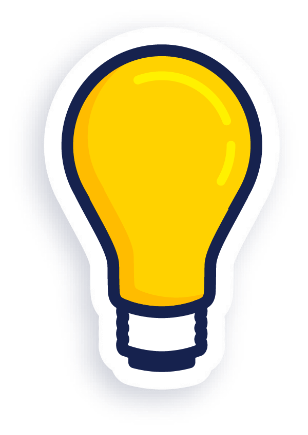 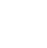 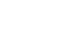 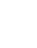 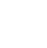 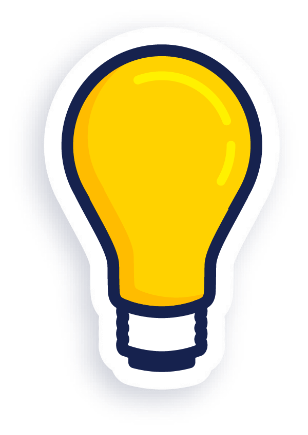 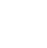 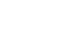 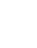 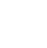 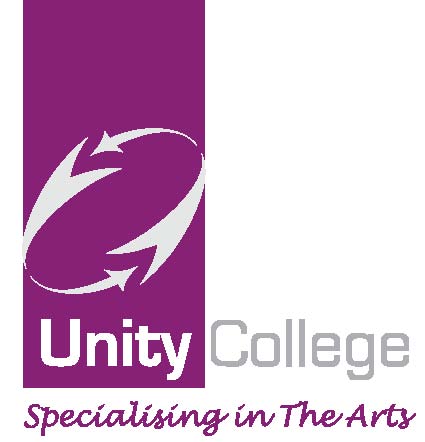 Transition WorkbookYear 6 to Year 7In this booklet, there are a range of questions from key topics that you will have seen in year 6 and will be helpful for the start of year 7.Each topic has three sections:Introduce questions are warm-up questions to practise the basics.Strengthen questions build your knowledge in key concepts.Deepen questions are more challenging reasoning and problem-solving questions.Use the grid below to keep track of your progress in each topic. Tick the sections you have attempted.Introduce	Strengthen	Deepen	Teacher commentPlace value	                                                                                                      Negative numbers	                                           Rounding	                                          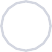 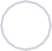 Adding	                                                                                                           Subtracting	                                                                                          Multiplying	                                                                                                    Dividing	                                           Fractions 1	                                          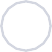 Fractions 2	                                          Factors and prime numbersArea and perimeter	                                           Ratio relationshipsPlace value	IntroduceQ1	Which one of these numbers has 4 tens?543,	534,	435,	4563Answer:Q2	Write four hundred and six in figures.Answer:Q3	Write down these numbers in order of size, starting with the smallest: 3.8,	3.6,	3.9,	3.5,	3.4Answer:Q4	In which two of these numbers does the digit 7 have a value of 0.7?57.2	23.71	64.17	79.24	17.56	14.78Answer:	andPage 3Place value	StrengthenQ1	Which of these numbers shows five thousand and eight?58	500,008	5085008	50,008Answer:Q2	Arrange these numbers in ascending order (from smallest to largest): 4.46,	9,	8.8,	1.5,	6.06,	4.21Answer:Q3	Which of these numbers is closest to 1?Answer:Q4	Arrange the number cards in the place value grid to make the largest possible number.3	5Answer:Ones 1Tenths 1 10.Hundreths  1 100Page 4Place value	DeepenQ1	Work out the number that should go in the box to complete the sum.8000 ++ 5 = 8065Q2	Write down the number two million and thirty in figures.Answer:Q3	Using these cards, what is the closest number to 320 that you can make?You must use all the cards and use each card only once.5	2	7	3	.Answer:Q4	Arrange all three number cards below to create the largest even three-digit number.5	8	7Answer:		Page 5Negative numbers	Introduce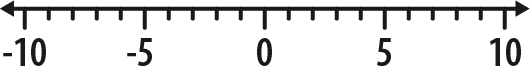 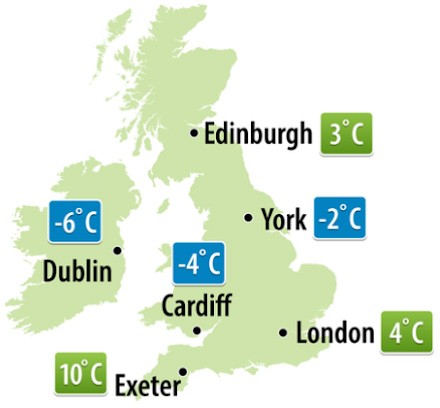 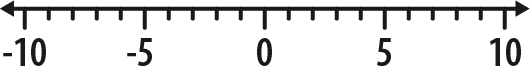 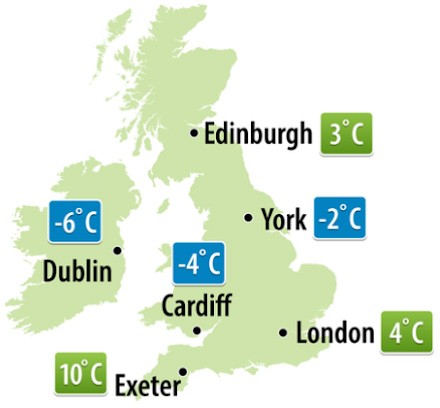 Q1	What numbers should replace A, B, C and D on the number line?A -3B -1	0C	D	3	4Answer:	A:	B:	C:	D:Q2	What number is the arrow pointing to on this scale?-10	0Answer:Q3	The weather map shows the temperature recorded one night last winter.Which city had the lowest temperature?Answer:Q4	Which is higher,-4 or 1?b)	-6 or -2?a)Answer:b)Page 6Negative numbers	StrengthenQ1	Find the temperature that is 9ºC lower than 4ºC.Answer:	ºCQ2	Write these temperatures in order, starting with the coldest: 9ºC,	-8ºC,	3ºC,	-10ºC,	0ºC,	7ºCAnswer:Q3	Write these numbers in ascending order (lowest to highest).77,	-17,	-770,	700,	7,	70Answer:Q4	Write < or > in the empty boxes below to make the statements correct.3	-7-2	-8-6	-4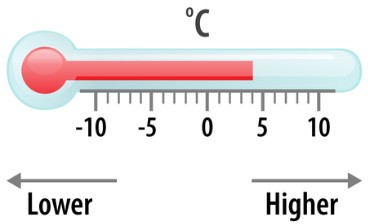 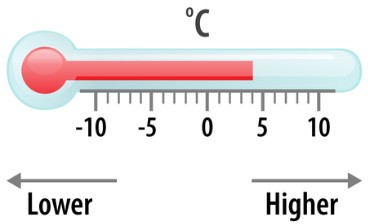 Q5	Write down these numbers in ascending order (lowest to highest).2.1,	-4.5,	4.3,	-4.2,	-2.5,	-2Answer:Page 7Negative numbers	DeepenQ1	Put the number cards shown below in the gaps to make the lowest number possible.Use each card once.3	65	8	-Q2	Put the number cards shown below in the gaps to make the lowest number possible. The decimal point should have numbers on both sides, and each card should be used only once.7	23	.	8	-Q3	Using each of the cards below only once, what is the closest number to -64.28 that you can make?3	79	.	5	-Q4	Ethan is thinking of a negative number that is lower than -4 and higher than -10.His number is odd and a multiple of 3 What number is he thinking of?Answer:Page 8Rounding	IntroduceQ1	What is 63 rounded to the nearest 10?Answer:Q2	What is 720 rounded to the nearest 100?Answer:Q3	Round 350 to the nearest 100Answer:Q4	What is 12.5 rounded to the nearest whole number?Answer:Q5	What is 5.47 rounded to the nearest whole number?Answer:Page 9Rounding	StrengthenQ1	Rounding to the nearest ten, which two numbers round to 40?46	3341	39	48Answer:andQ2	A pair of jeans costs £21.62What is the cost of the jeans to the nearest £1?Answer:	£Q3	What is 5279 rounded to the nearest 100?Answer:Q4	When rounded to the nearest 1000, which two of these numbers round to 8000?74968572	83127528	72168763Answer:	andQ5	What is 990 rounded to the nearest 100?Answer:Page 10Rounding	DeepenQ1	A school raises £1876The local newspaper writes that they raised £1900 Complete the sentence shown below.The newspaper has rounded to the nearestQ2	Tim thinks of a whole number.Rounded to the nearest 10, his number is 20List all the possible numbers Tim could be thinking of.Answer:Q3	A piece of string is 14 cm long, to the nearest centimetre. What is the smallest possible length of the piece of string?Answer:	cmQ4	The number of people in a stadium is 47,000 when rounded to the nearest 1000 people.What is the minimum number of people that could be in the stadium?Answer:Page 11Adding	IntroduceQ1	Complete the calculation to work out 145 + 352Answer:Q2	Complete the calculation to work out 16.3 + 25.2Answer:Q3	Use the prices below to work out the total cost of two erasers and one pencil.Ruler	30pPencil	25pBlue pen	35pGreen pen	40pEraser	20pAnswer:	p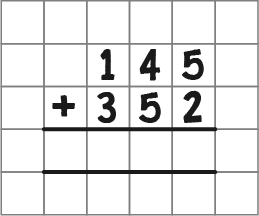 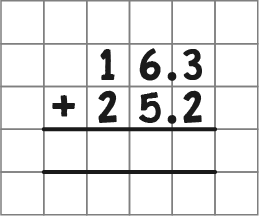 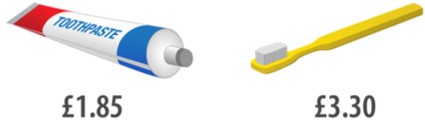 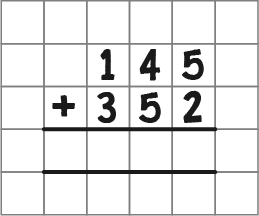 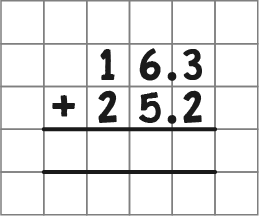 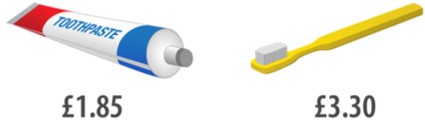 Q4	What is the total cost of a tube of toothpaste and a toothbrush?Answer:	£Q5	Add together 1750 and 281Answer:Page 12Adding	StrengthenQ1	Work out 135 + 17 + 133Answer:Q2	Work out 18.2 + 34.1 + 13.5Answer:Q3	Work out 15.6 + 8.76Answer:Q4	Calculate 17468 + 2606Answer:Page 13Adding	Deepen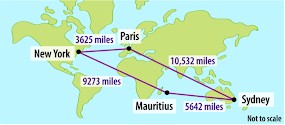 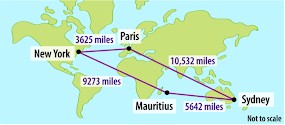 Q1	Fill in the gaps below to complete the calculation.6	2+	1	98	21Q2	In one week, a pilot flew from Paris to Sydney, from Sydney to Mauritius, from Mauritius to New York, then back to Paris from New York.How many miles did he fly in total?   New York 3625 milesParis   10,532 miles   9273 miles Mauritius5642 miles   Sydney Answer:Q3	Add together the four numbers below.27.49,	38,	9.78,	6.8Answer:Page 14Subtracting	Introduce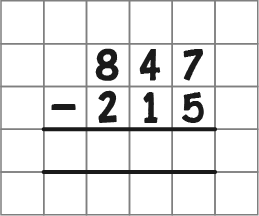 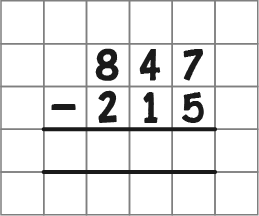 Q1	Complete the calculation below to work out 847 - 215Answer:Q2	Work out 3784 - 313Answer:Q3	Work out 646 - 271Answer:Q4	Work out 35.6 - 12.5Answer:Q5	Work out 56.4 - 13.7Answer:Page 15Subtracting	StrengthenQ1	Rob has £154. He spends £82 on a new coat.How much money does Rob have left?Answer:	£Q2	Tyler went to the shop with £8.30. He spent £4.60 How much did he come home with?Answer:	£Q3	Subtract 1549 from 1637Answer:Q4	Subtract 3.5 from 13.3Answer:Q5	Work out 2361.4 - 84.9Answer:Page 16Subtracting	DeepenQ1	Add 238 to 567, then subtract 132 What is the answer?Answer:Q2	Grace is 1.45 m tall.Jackson is 0.2 m shorter than Grace. How tall is Jackson?Answer:	mQ3	Fill in the gap below to complete the calculation.7	5	8-	5	31	8	5Q4	Jack has 14.4 m of rope.Amy cuts off 2.68 m.How much rope is Jack left with?Answer:	mPage 17Multiplying	IntroduceQ1	Work out 720 x 10Answer:Q2	Work out 56 x 100Answer:Q3	Work out 17 x 3Answer:Q4	Work out 26 x 7Answer:Q5	Multiply 284 by 5Answer:Page 18Multiplying	Strengthen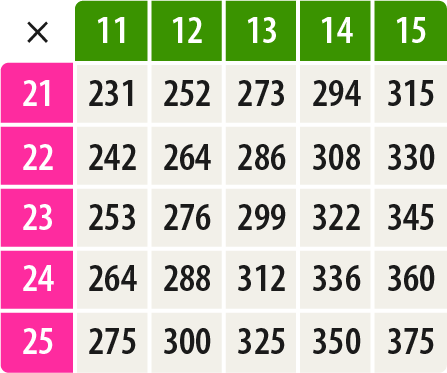 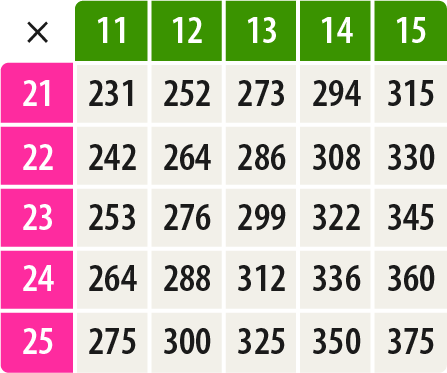 Q1	Use the multiplication table below to calculate 22 x 14Answer:Q2	Work out 36 x 21Answer:Q3	Work out 17 x 503Answer:Q4	One table costs £63How much would 502 tables cost?Answer:	£Page 19Multiplying	Deepen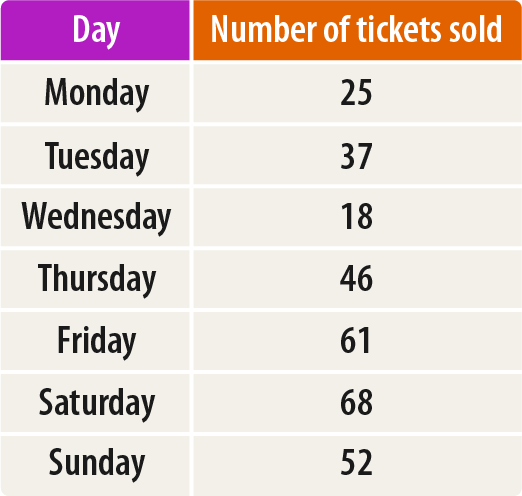 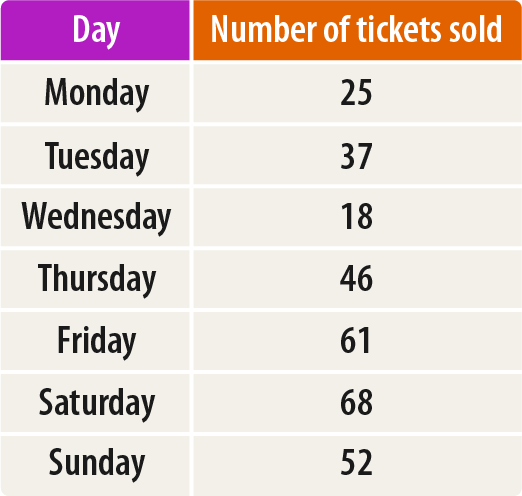 Q1	In the multiplication triangle below, the numbers in the circles multiply together to make the number in the rectangle in between.Fill in the gap.2469	76Q2	In the number pyramid below, each number is calculated by multiplying the two numbers below it.Find the missing numbers in the number pyramid.Q3	A plane ticket to Vienna costs £194This table shows the number of plane tickets to Vienna sold each day last week. How much money was spent on tickets to Vienna on Tuesday?Answer:	£Page 20Dividing	Introduce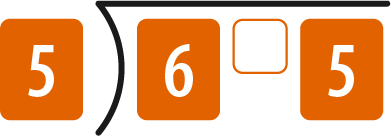 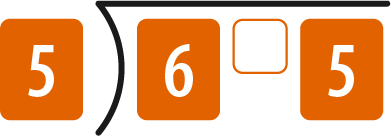 Q1	Work out 720 ÷ 10Answer:Q2	What is 64.1 ÷ 10?Answer:Q3	I have 21 coins and want to arrange them into 3 equal groups.How many coins will be in each group?Answer:Q4	What is the remainder when 23 is divided by 4?Answer:Q5	Work out 65 ÷ 5Answer:Q6	Divide 170 by 5Answer:Page 21Dividing	StrengthenQ1	Work out the number that should go in the box to complete the calculation.÷ 10 = 0.3Q2	Divide 312 by 6Answer:Q3	Divide 266 by 7Answer:Q4	Anne has £144 to share between her 6 grandchildren for Christmas.If she divides the amount equally between them, how much does each grandchild receive?Answer:	£Q5	Calculate 288 ÷ 12Answer:Page 22Dividing	DeepenQ1	A group of 4 friends has a bag of 47 sweets.They divide the sweets equally between them.How many sweets does each friend receive?How many sweets are left over?Q2	Bruce needs 26 burgers for a barbecue.They are sold in packs of 6How many packs does he need to buy?a)Answer:b)Answer:Q3	Look at the two calculations below.Use the top calculation to find the missing number in the calculation below it.300 ÷	12	= 25300 ÷	= 50Q4	777 will divide by 37 with no remainder.What is the remainder when 775 is divided by 37?Answer:Page 23Fractions 1	Introduce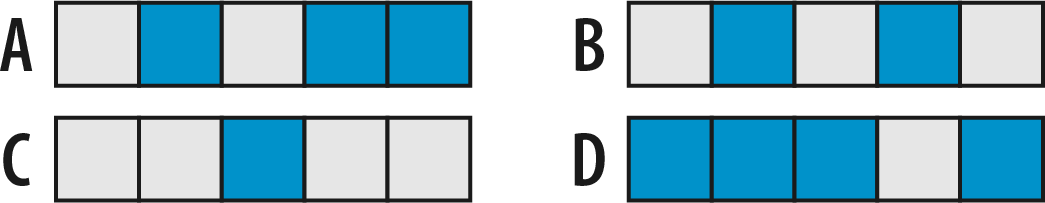 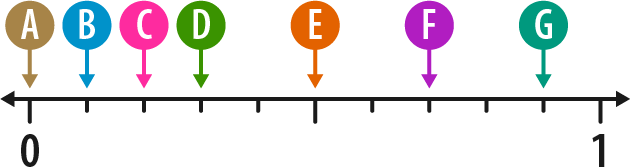 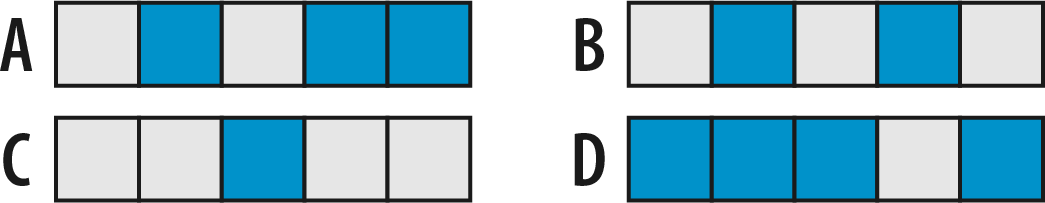 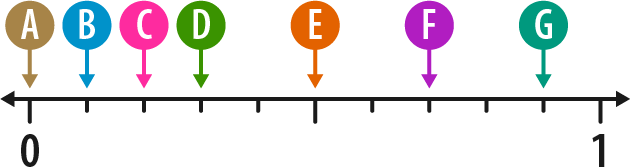 Q1	Which shape below is 2shaded?Answer:Q2	What fraction of this shape is shaded?Q3	What is two out of eleven written as a fraction?Q4	The number line below is divided into 10 equal parts.Answer:Answer:Which letter shows the position of  3 Answer:Page 24Fractions 1	StrengthenQ1	Which two of the shapes are half shaded?Answer:	andQ2	What fraction of the flag shown below is shaded?Answer:Q3	Write down the two shapes that are divided into quarters.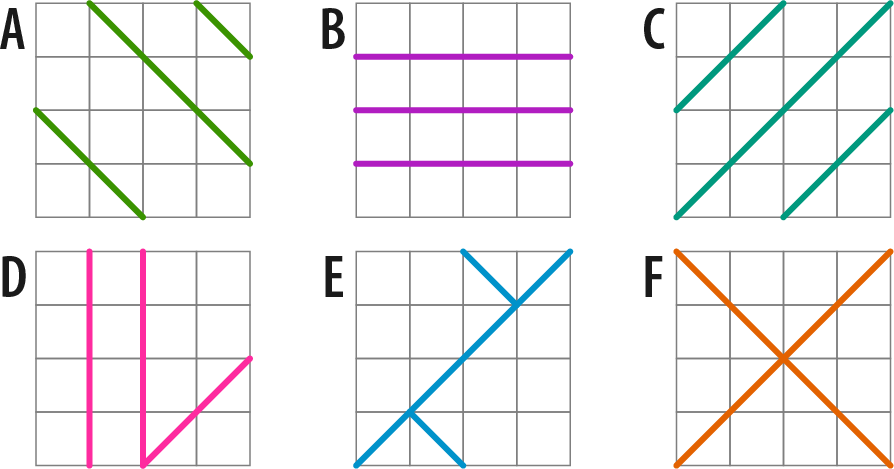 Answer:and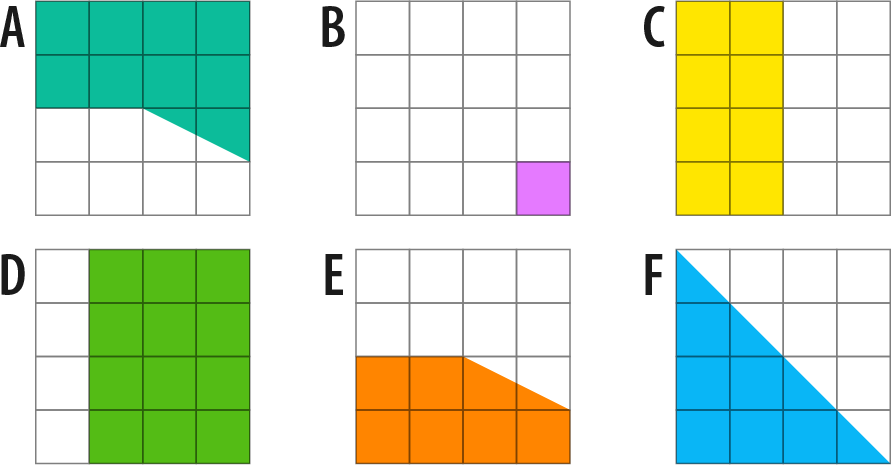 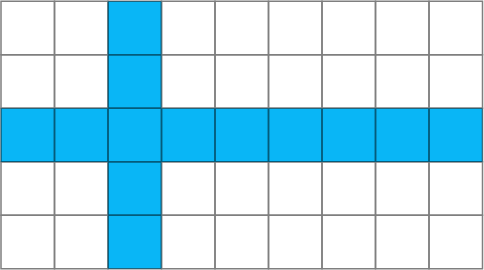 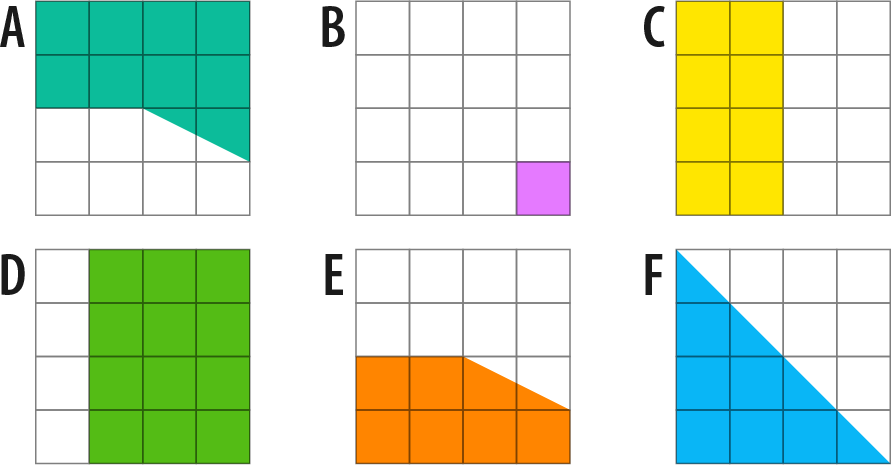 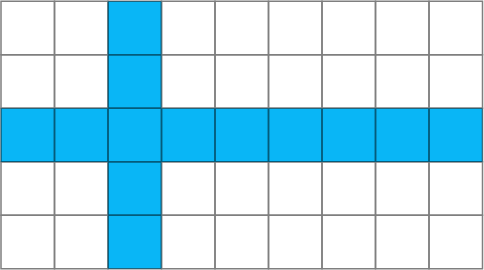 Page 25Fractions 1	DeepenQ1	Write down the two shapes are less than half shaded.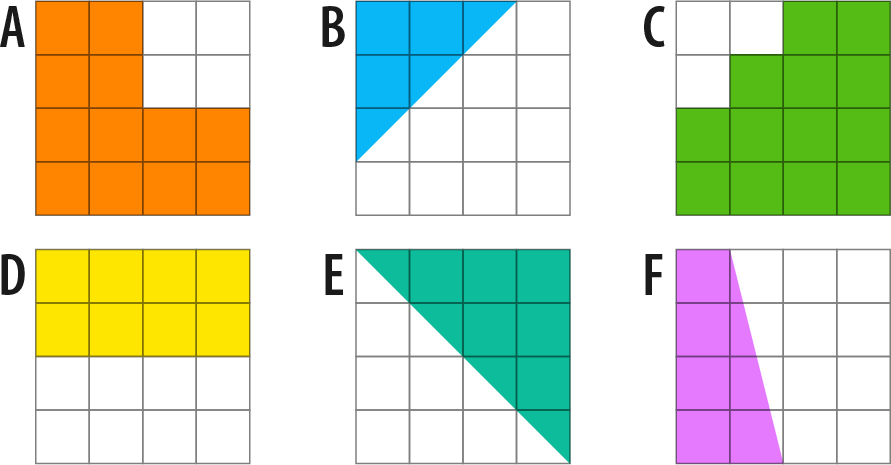 Q2	What fraction of £1 is 17p?Answer:andAnswer:Q3	What fraction of an hour is 23 minutes?Answer:Q4	Which two of the shapes below are 34shaded?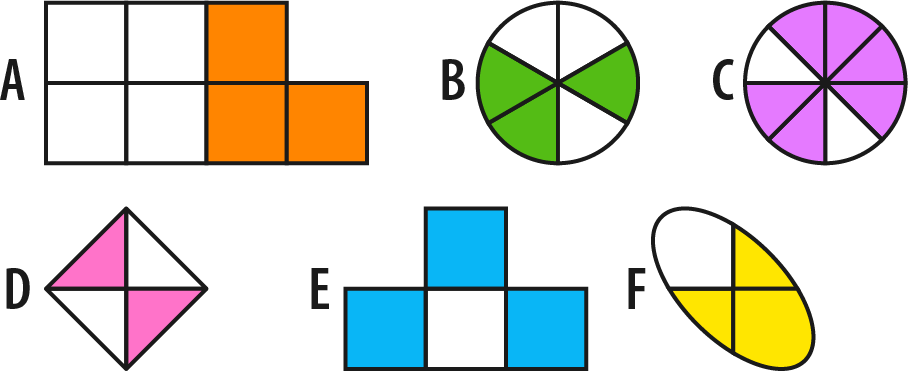 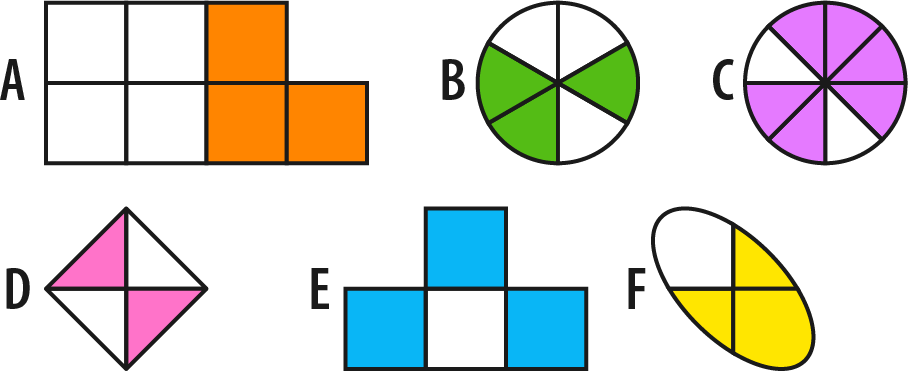 Answer:	andPage 26Fractions 2	IntroduceQ1	What is the missing number in these equivalent fractions?5	=	20Q2	Simplify   2                      	 10Answer:Q3	What fraction of the shape below is shaded?Give your answer in its simplest form.Answer:Q4	Put these fractions into ascending order (smallest to largest): 7 ,102 ,	 3 10	10Answer:Page 27Fractions 2	Strengthen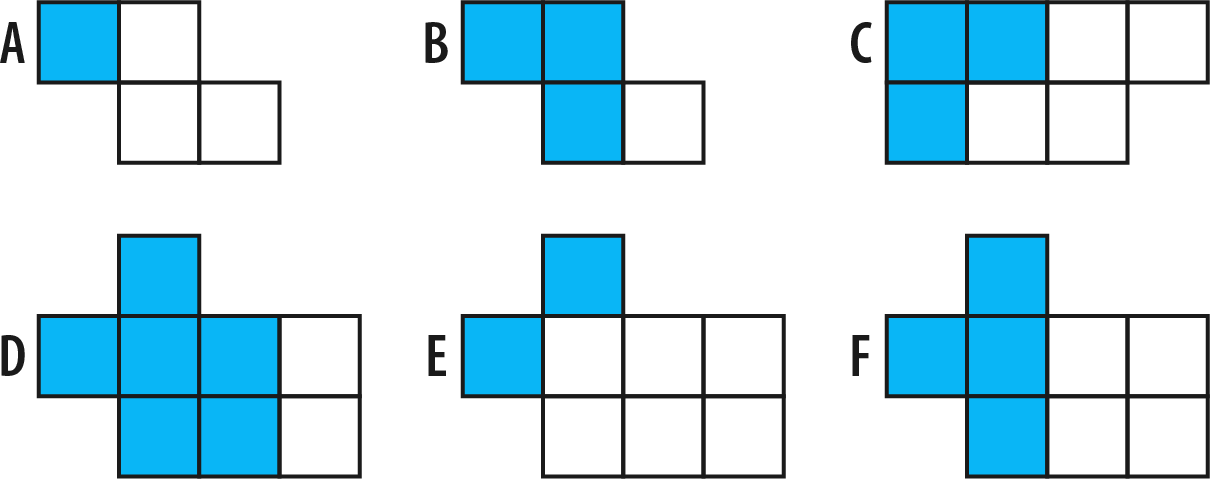 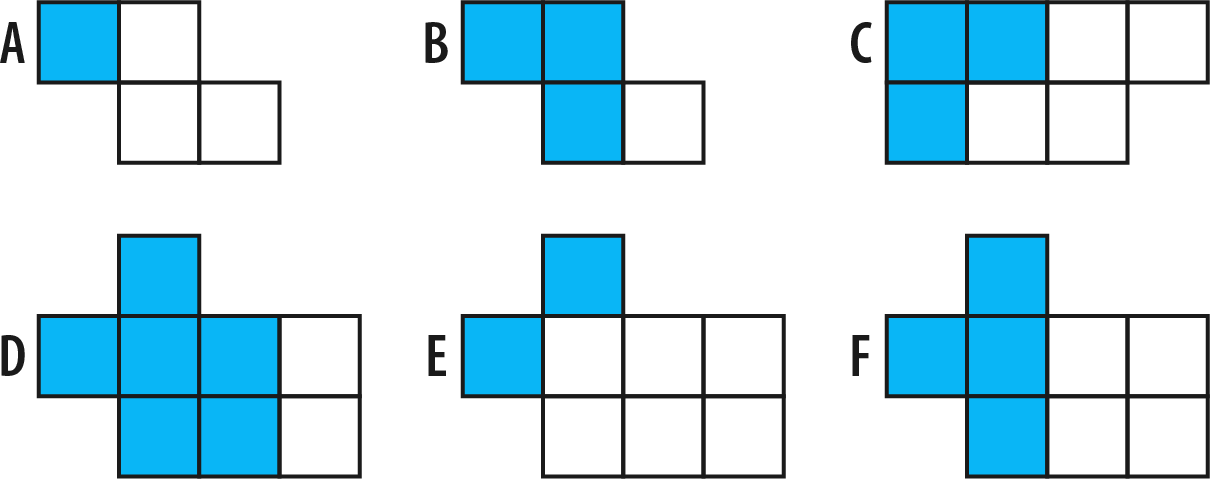 Q1	Put these fractions into ascending order (smallest to largest): 3/4 1/5 4/8 Answer:Q2	Which two shapes are 3shaded?Answer:	andQ3	Use two of the cards below to make a fraction that is equivalent to 16201	2	4	5	10	1616	=20Q4	Complete this equality to find the three equivalent fractions.1	=    3		=4                                                                                                                                                                                             20Page 28Fractions 2	DeepenQ1	Hamza makes a cake and cuts it into 16 equally sized pieces.He gives 12 pieces to Jack.What fraction of the cake does Hamza have left? Give your answer in its simplest form.Answer:Q2	Jan says that the same fraction of each rectangle below has been shaded.Is Jan correct?Write a sentence to explain your answer.Answer:Q3	What fraction is exactly halfway between 45and14 ?15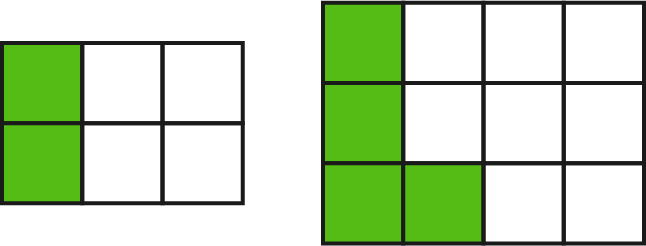 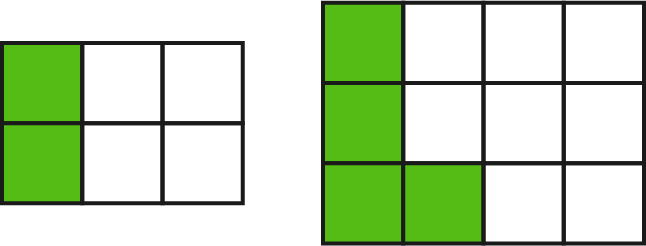 Answer:Page 29Prime numbers and factors	IntroduceQ1	Work out all the factors of 10 by completing the factor pairs below.10 =	x10 =	xQ2	Work out all the factors of 14Answer:Q3	Which two numbers complete the following sentence?7 is a prime number because it only has two distinct factors, which are	andQ4	For each number, decide whether it is prime or not prime:	a)518Answer:	b)c)Q5	Find all of the prime numbers from the list: 11,	18,	1,	17,	21,	14Q6	Write out all of the prime numbers between 0 and 10Answer:Answer:Page 30Prime numbers and factors	StrengthenQ1	Which number in the list below is not prime?13,	15,	19,	17	11Answer:Q2	Find all the factors of 20Answer:Q3	Which three of the numbers below are factors of 100?2,	9,	10,	25,	35,	200Answer:	,	andQ4	How many factors does 40 have?Answer:Page 31Prime numbers and factors	DeepenQ1	For each number, decide whether it is prime or not prime:a)	51b)	87c)	59a)Answer:	b)c)Q2	What is the largest two-digit prime number?Answer:Q3	Find two primes which add to make 28 What is the difference of these two primes?Answer:Page 32Area and perimeter	IntroduceQ1	What is the area of this rectangle?Answer:cm2Q2	What is the perimeter of this triangle?Answer:	cmQ3	What is the area of this rectangle?Answer:cm2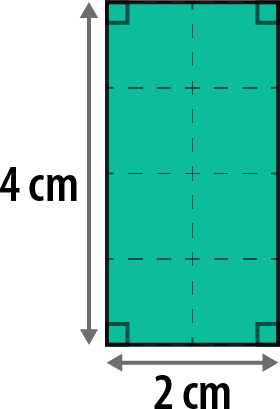 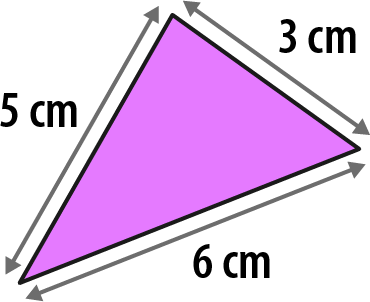 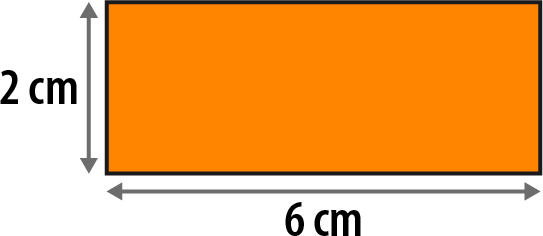 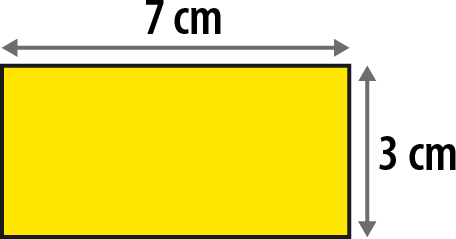 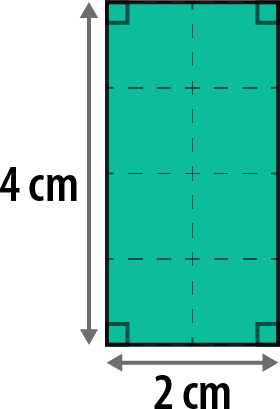 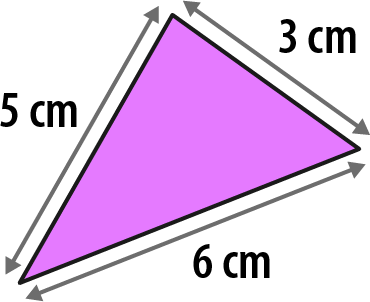 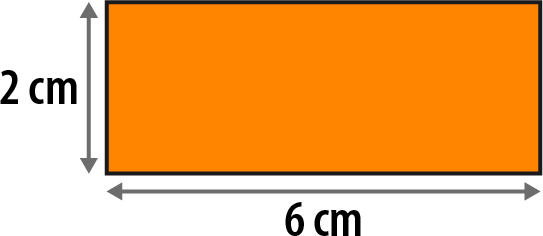 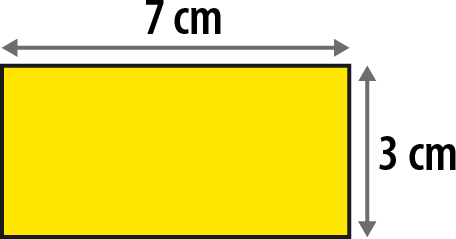 Q4	What is the perimeter of this rectangle?Answer:	cmPage 33Area and perimeter	StrengthenQ1	What is the area of this rectangle?Answer:cm2Q2	Work out the area and perimeter of this rectangle.Area:cm2Perimeter:	cmQ3	What is the area of this square?Answer:cm2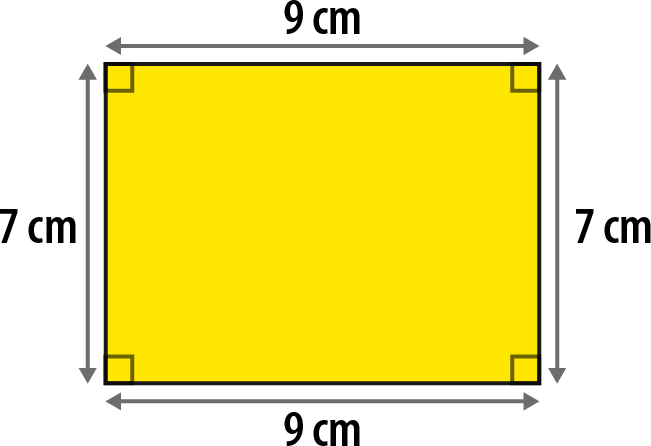 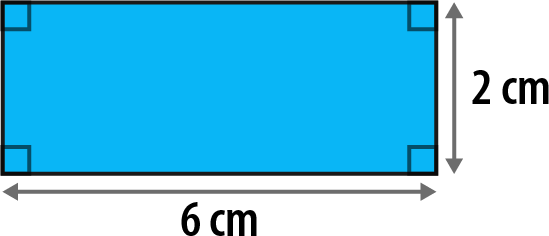 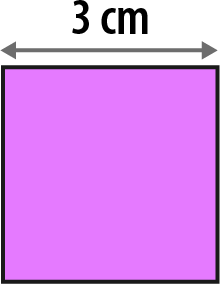 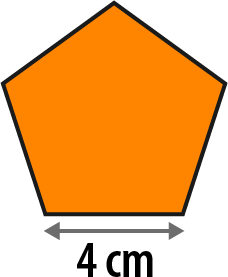 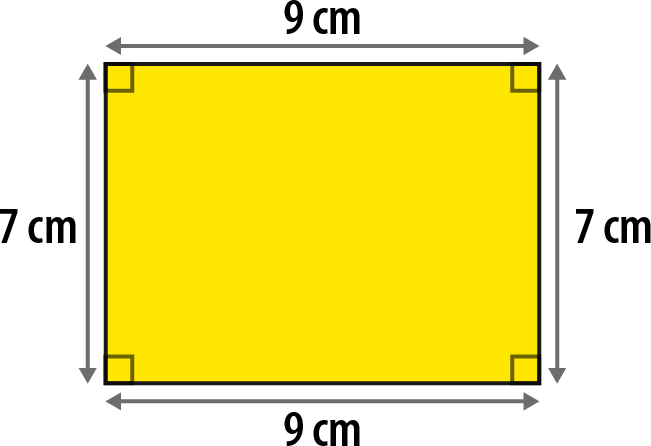 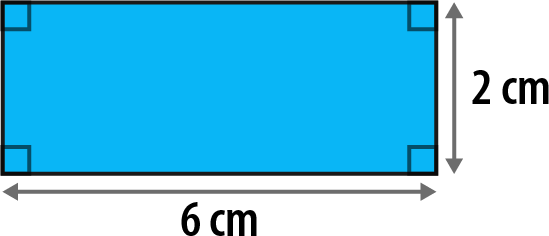 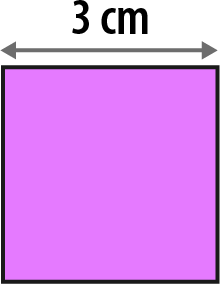 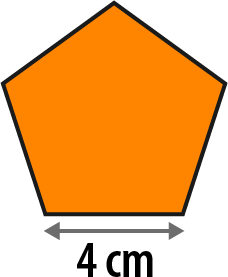 Q4	Calculate the perimeter of this regular pentagon.Answer:	cmPage 34Area and perimeter	DeepenQ1	Work out the perimeter of this shape.Answer:	cmQ2	What is the length of the unknown side in this rectangle?Answer:	cmQ3	What is the length of one side of this regular pentagon?Answer:	cmQ4	A rectangle has an area of 24 cm2.How long could the sides of the rectangle be? Give three different examples.Answer: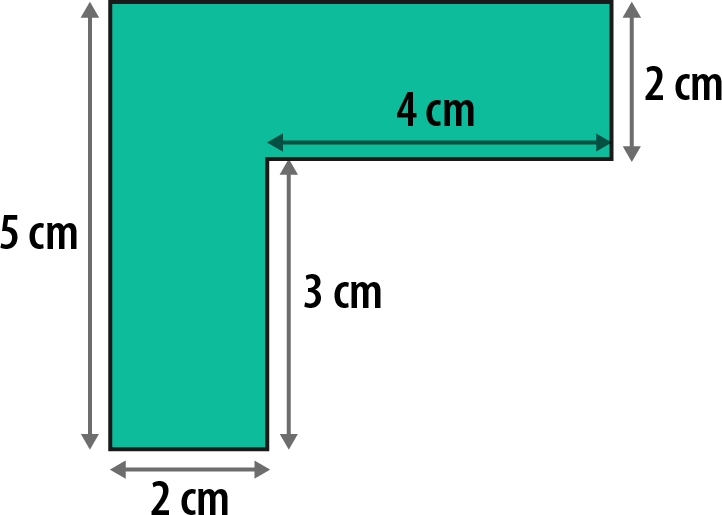 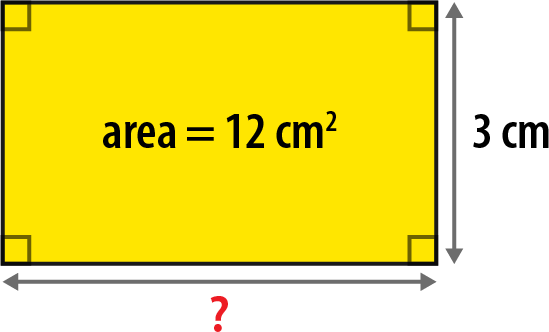 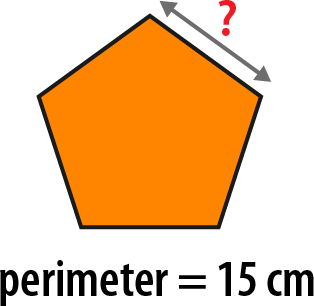 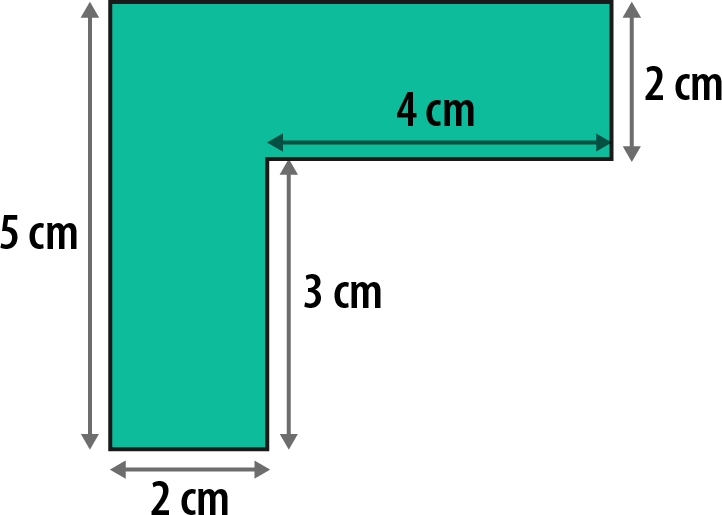 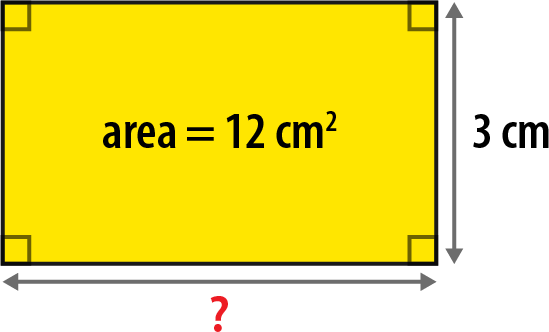 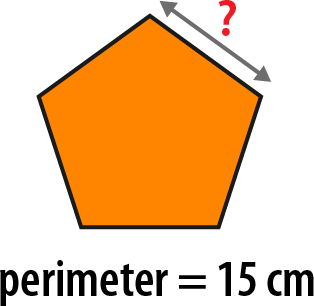 Page 35Ratio relationships	Introduce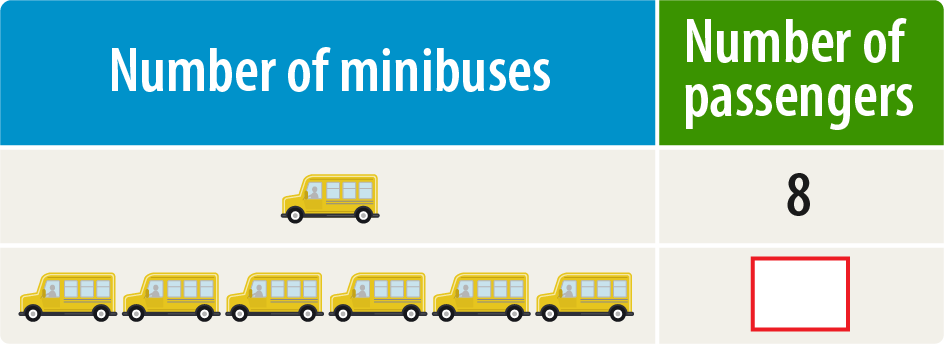 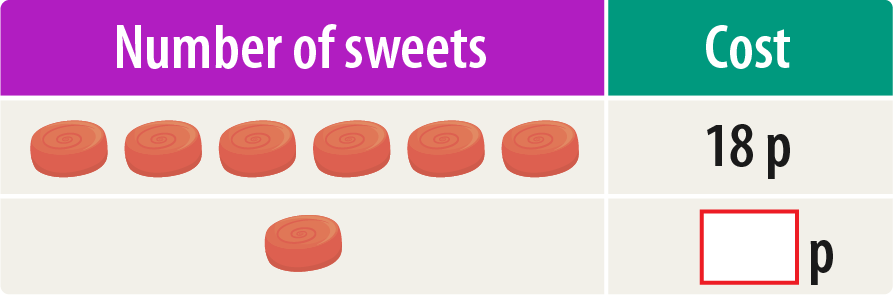 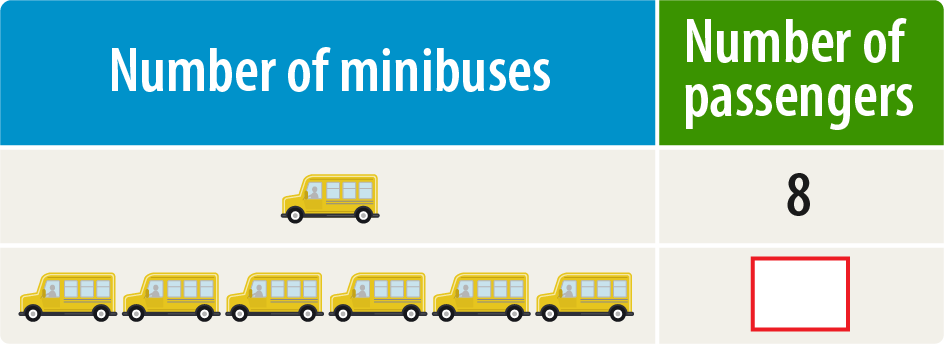 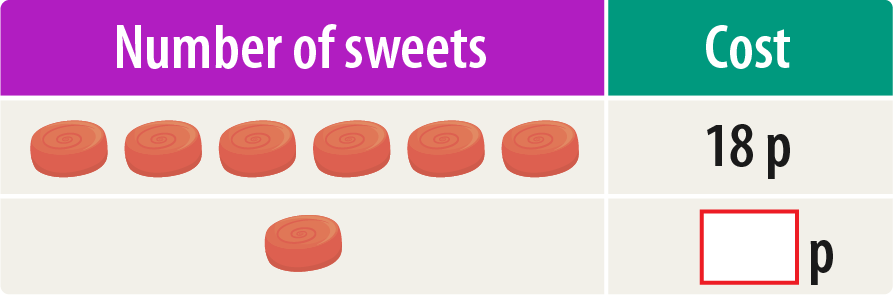 Q1	1 minibus can seat 8 passengers.How any passengers can be seated on 6 identical minibuses?Q2	A recipe to serve 4 people uses 200g of flour.How much flour is needed to make the same recipe to serve 8 people?Answer:	gQ3	Asher buys 6 identical sweets that cost 18p in total.How much does 1 of the sweets cost?pPage 36Ratio relationships	Strengthen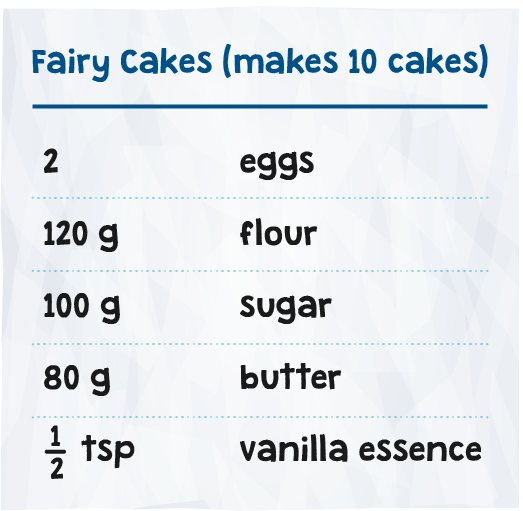 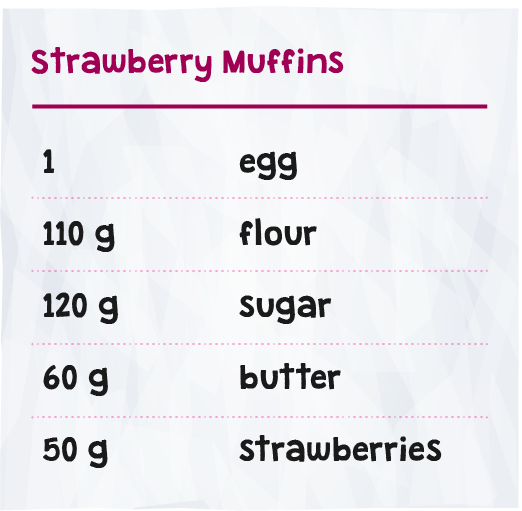 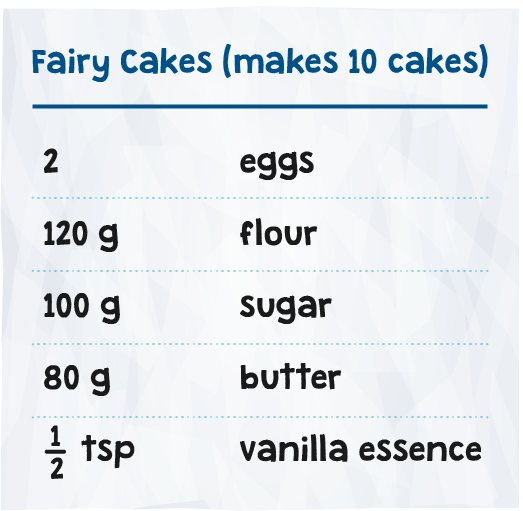 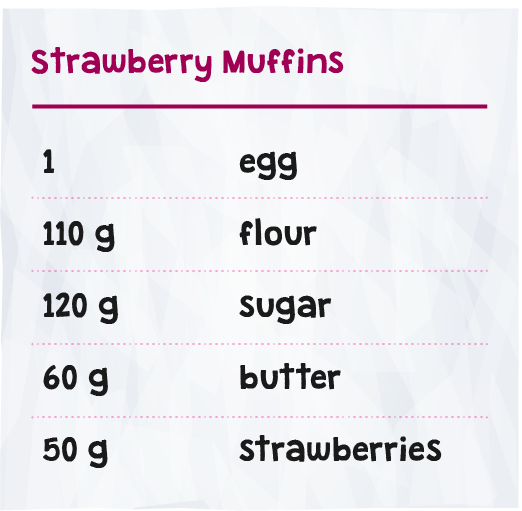 Q1	Imran is making fairy cakes using the recipe below. How much flour is needed to make 20 fairy cakes?Answer:	gQ2	Johanna is baking chocolate biscuits.The recipe she is following uses 150g of sugar and makes 30 biscuits.If Johanna only has 50g of sugar then how many of these biscuits can she make?Answer:Q3	Indie makes some strawberry muffins following the recipe provided.If Indie uses 550g of flour, how many grams (g) of strawberries must she use?Answer:	gPage 37Ratio relationships	DeepenQ1	Alice buys 10 identical toy boats and spends £80 in total.How much would 7 toy boats cost?Answer:	£Q2	Finn is stacking identical cube-shaped boxes.He stacks 7 boxes to make a tower that is 112cm tall. He adds 1 more box to the tower.How tall is the tower now?Answer:	cmQ3	Mia wants to predict how many times her heart will beat in an hour.When she is resting, her heart beats 5 times in 6 seconds.Use this information to predict the number of times her heart will beat in 1 minute.Answer:	a)Predict the number of times her heart will beat in 1 hour.Answer:	b)Page 380.94040.9070.940.90050.93060.940814414444443636